Publicado en Madrid el 16/11/2023 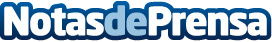 Galeón Comunicación eleva sus alas: estreno de sede en la zona este de Madrid e innovaciones claveLa agencia de marketing y comunicación Galeón, da un paso significativo hacia el futuro al inaugurar su nueva sede en la zona este de Madrid, marcando el comienzo de una emocionante etapa de crecimiento y expansión para la empresaDatos de contacto:Daniel GismeroGaleón Comunicación+34613525287Nota de prensa publicada en: https://www.notasdeprensa.es/galeon-comunicacion-eleva-sus-alas-estreno-de Categorias: Nacional Comunicación Marketing Madrid Emprendedores E-Commerce Oficinas Actualidad Empresarial http://www.notasdeprensa.es